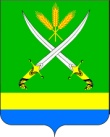 ПОСТАНОВЛЕНИЕАДМИНИСТРАЦИИ ФАСТОВЕЦКОГО СЕЛЬСКОГО ПОСЕЛЕНИЯ ТИХОРЕЦКОГО РАЙОНА от 06 июня 2013 года						                                   № 148станица ФастовецкаяО внесении изменений в постановление главы Фастовецкого сельского  поселения Тихорецкого района от 4 февраля 2009 года № 16 «О  создании межведомственной комиссии при администрации Фастовецкого сельского поселения Тихорецкого района»           Администрация  Фастовецкого  сельского  поселения  Тиорецкого района, п о с т а н о в л я е т:          1.Внести в постановление администрации Фастовецкого сельского  поселения Тихорецкого района от 4 февраля 2009 года № 16 «О   создании межведомственной комиссии при администрации Фастовецкого сельского поселения Тихорецкого района» следующие изменения: 1.1.Приложение № 1 к постановлению изложить в новой редакции (прилагается).	2.Контроль за выполнением настоящего  постановления  оставляю за собой.3.Постановление  вступает в силу со дня его подписания.Глава Фастовецкого сельского поселения Тихорецкого района                                                                              В.Н. Алексеев ПРИЛОЖЕНИЕ №1к постановлению администрации Фастовецкого сельского поселения Тихорецкого  районаот 06.06.2013 № 148ПРИЛОЖЕНИЕ №1к постановлению администрации Фастовецкого сельского поселения Тихорецкого  районаот 06.11.2012 № 348ПРИЛОЖЕНИЕ №1к постановлению администрации Фастовецкого сельского поселения Тихорецкого  районаот 15.05.2012 № 128ПРИЛОЖЕНИЕ №1к постановлению администрации Фастовецкого сельского поселения Тихорецкого  районаот 12.10.2011 № 328«ПРИЛОЖЕНИЕ №1к постановлению администрации Фастовецкого сельского поселения Тихорецкого  районаот 09.06.2011 № 152 «ПРИЛОЖЕНИЕ №1к постановлениюадминистрации Фастовецкого сельского поселения Тихорецкого  районаот 04.02.2009   № 16 СОСТАВ межведомственной комиссии   при администрации Фастовецкого сельского поселения Тихорецкого районаАлексеев                          - глава  Фастовецкого сельского поселения Василий Николаевич     Тихорецкого района, председатель комиссии;                                    Пискунов                       - заместитель  главы  Фастовецкого сельского поселения Андрей Юрьевич            Тихорецкого района, заместитель председателя                                           комиссии;    Батищева                        - специалист I категории  администрации Фастовец-Людмила Вячеславовна  кого сельского поселения Тихорецкого района,                                           секретарь комиссии.Члены комиссии (с правом подписи):Генрих                             -  начальник управления по архитектуре и градо -Эдуард Робертович             строительной деятельности, главный архитектор                                                                                                                                                    муниципального образования Тихорецкий район                                                                                                                                                                                         (по  согласованию);Дашкевич                           - директор филиала государственного унитарногоАлександр Васильевич       предприятия   Краснодарского   края   «Крайтех-                                                 инвентаризация»  по  Тихорецкому району                                                 (по  согласованию);Климов                               - заместитель  главного  инженера открытого Руслан Викторович             акционерного   общества   «Тихорецкгоргаз»                                                     (по согласованию);  Марченко                          -   начальник  Тихорецкого  участка районных  Геннадий Александрович    электрических сетей (по согласованию);                            Сеуца                                  -  генеральный директор закрытого  акционерногоВиктор Алексеевич              общества   «Тихорецкгазсервис»                                                (по согласованию);Шумалова                          -  начальник  Тихорецкого отделения филиала Ольга Константиновна        Федерального государственного унитарного                                               предприятия  «Ростехинвентаризация»-                                               Федеральное БТИ» (по согласованию) ».                                            Специалист I категории  администрации Фастовецкогосельского поселенияТихорецкого района                                                                             Л.В. Батищева  